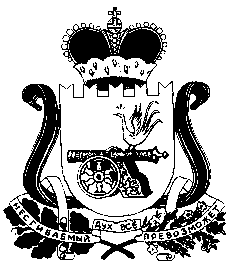 АДМИНИСТРАЦИЯМУРЫГИНСКОГО СЕЛЬСКОГО ПОСЕЛЕНИЯПОЧИНКОВСКОГО РАЙОНА СМОЛЕНСКОЙ ОБЛАСТИПОСТАНОВЛЕНИЕВ соответствии с Федеральным законом от 5 декабря 2005 года № 154-ФЗ     «О государственной службе российского казачества»,Администрация Мурыгинского сельского поселения Починковского района Смоленской областип о с т а н о в л я е т:1. Утвердить прилагаемое Положение о порядке финансирования муниципальной или иной службы членов казачьих обществ в Мурыгинском сельском поселении Починковского района Смоленской области2. Разместить настоящее постановление в информационно-телекоммуникационной сети «Интернет» на официальном сайте Администрации Мурыгинского сельского поселения Починковского района Смоленской области.Глава муниципального образованияМурыгинского сельского поселенияПочинковского района Смоленской области                                                              И.В.НаумовУТВЕРЖДЕНОпостановлением Администрации Мурыгинского сельского поселенияПочинковского районаСмоленской областиот 15.12.2022г.  № 52ПОЛОЖЕНИЕо порядке финансирования муниципальной или иной службычленов казачьих обществ в Мурыгинском сельском поселении Починковского района Смоленской областиНастоящее Положение разработано в соответствии с Федеральным законом от 5 декабря 2005 года № 154-ФЗ «О государственной службе российского казачества» в целях установления порядка финансирования муниципальной или иной службы членов хуторских, станичными, городских, районных (юртовых), окружных (отдельских) казачьих обществ (далее – казачьи общества) в Мурыгинском сельском поселении Починковского района Смоленской области.          2. Финансирование расходов, связанных с муниципальной или иной службой членов казачьих обществ осуществляется за счет средств бюджета Мурыгинского сельского поселения Починковского района Смоленской области (далее - местный бюджет). 3. Финансирование муниципальной или иной службы членов казачьих обществ осуществляется в соответствии с требованиями действующего законодательства на основании договоров (соглашений), заключенных Администрацией Мурыгинского сельского поселения Починковского района Смоленской области с казачьими обществами (далее – договор) при условии, что  казачьи общества внесены в государственный реестр казачьих обществ в Российской Федерации и зарегистрированы на территории Смоленской области. 4. В договоре определяется порядок финансового обеспечения расходных обязательств, связанных с оказанием членами казачьих обществ содействия органам местного самоуправления Мурыгинского сельского поселения Починковского района Смоленской области в осуществлении установленных задач и функций.  5.  Финансовое обеспечение расходных обязательств, связанных с реализацией договоров осуществляется в установленном порядке в пределах ассигнований местного бюджета, предусмотренных на обеспечение деятельности Администрации Мурыгинского сельского поселения Починковского района Смоленской области на соответствующий финансовый год. от 15.12.2022г. № 52Об утверждении Положения о порядке финансирования муниципальной или иной службы членов казачьих обществ в Мурыгинском сельском поселении Починковского района Смоленской области